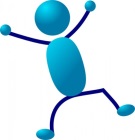                                   Child’s Name:			  DOB: